Supplemental FiguresFigure S1. Mechanism of filter-aid operation on filter media in filter press systemFigure S2. Photograph of the KUO2PO4 particle cake formed on cloth media in a filter press system. 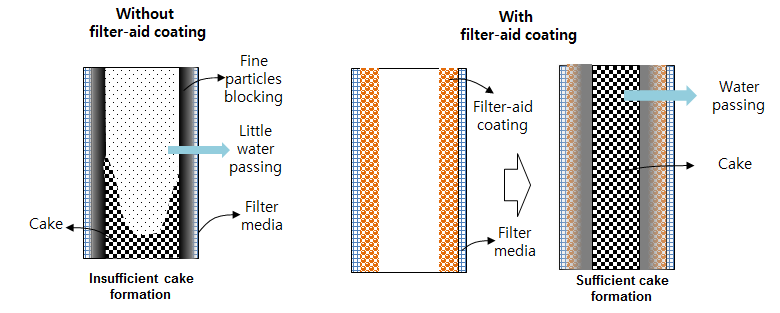 Figure S1. Mechanism of filter-aid operation on filter media in filter press system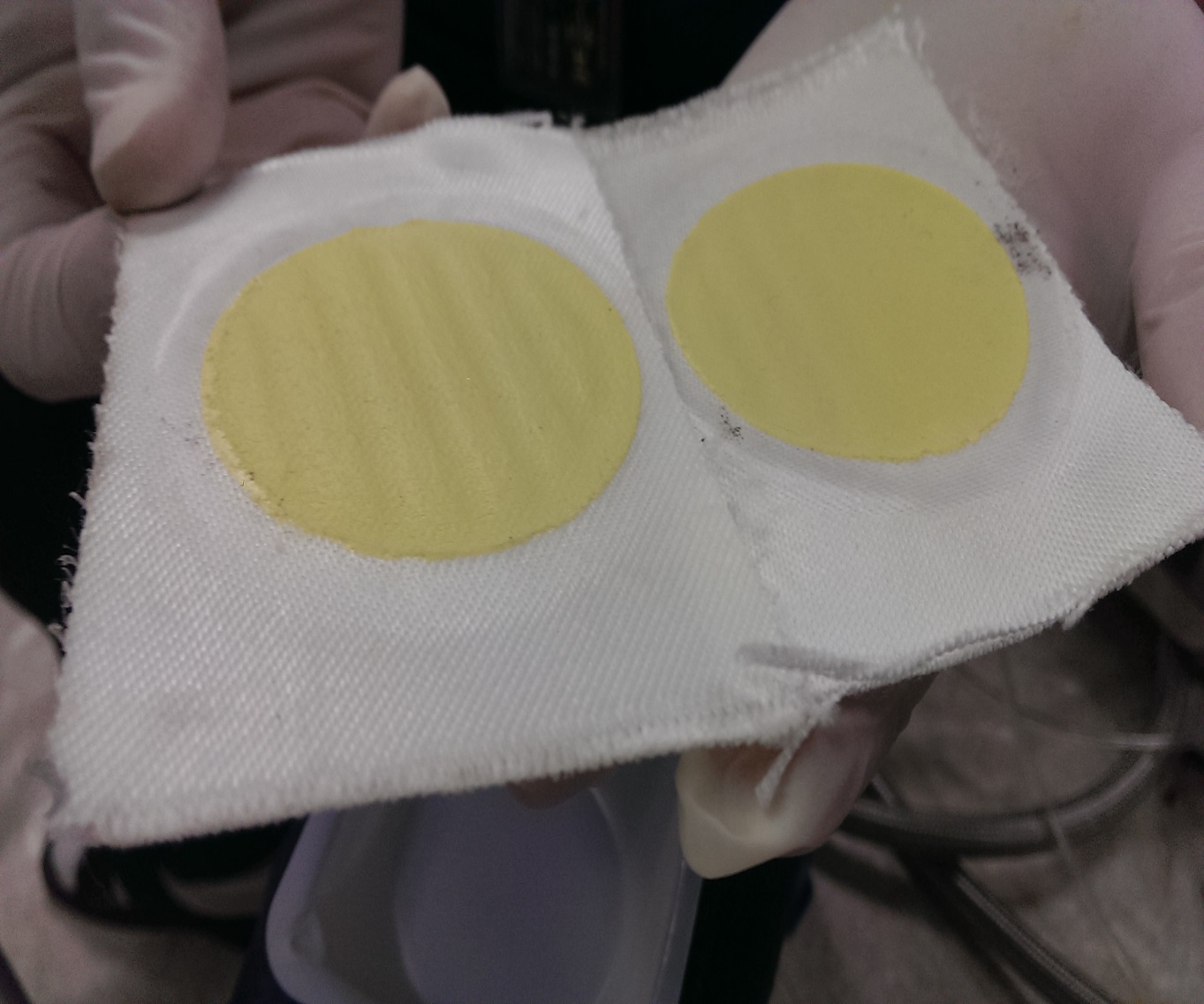 Figure S2. Photograph of the KUO2PO4 particle cake formed on cloth media of a filter press system. 